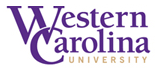 University Participant ProgramStudent Application PacketAPPLICATIONS WILL ONLY BE ACCEPTED BY MAILDue Date for Fall is December 1stApplication Checklist (Complete Packet by December 1st )Please include the following required items:___ A completed Application (see below for additional instructions)___ A resume including: a statement or objective about why you are interested in participating in the UP program at WCU, educational background, work experiences, accomplishments, high school or community service activities, current interests, and references (see resume template).___ 3 letters of recommendation from teachers, administrators, or community members (not family members).___ Psychological Assessment (most current) AND IEP___ Signed copy of the UP Program Statement of Agreement ___ Video of the applicant that demonstrates successful interactions or a statement of desire to go to college. This may be sent in with the completed application or UP Program personnel can assist you in making this at the campus Open House. Please contact UP Program Co-Director at 828-227-3298 for questions about the video or upcoming Open House dates.)___ Personal Support Inventory to be completed by family, guardian or support person___ $65 non-refundable application fee (check made out to WCU).Optional items that can be included for review by the University Participant Admissions Steering Committee and are strongly encouraged such as:___ Completed products or portfolios___ Other Honors and/or other commendationsInstructions for UP Applicants on WCU Admissions ApplicationOn page A-1UP students should NOT apply online- hard copies of applications will only be accepted by mail (despite the directions listed on application)The $65 non-refundable application fee (check made out to WCU) needs to be included with the application materials sent in the mail to the UP Program Office.Contact Information, Emergency Contact, and Applicant Information sectionsComplete all of these parts of the application as requestedPage A-2:High School InformationComplete as requested, but write “N/A” for #17 where it asks for the date of SAT or ACT if not takenCollege InformationYou can skip this section and move to the next if you have not had previous college experiences. If you have, feel free to list all relevant information here.Entrance Information#19: Entering term and year would be 2018-80#20: Entrance status will need to be written in here as “NON-DEGREE- WCU UP PROGRAM”- do not check any of the existing boxes#21: Attendance will be considered “full time” if living on campus#22: Feel free to refer to A-4 and complete this section based on specific interests, career goals#23: Complete as requested Military InformationYou can skip this section- move to next sectionPage A-3:Required QuestionsComplete as requested and be sure to answer all questionsIf you happened to help the applicant with the application, please be sure they have signed the application on the bottom of page A-3 (it is considered incomplete without the applicant’s signature)Be sure to complete the additional information below and include with this application: (All requested materials need to be included with the application before the University Participant Admissions Steering Committee can consider you for the UP program! Incomplete or online applications not mailed directly to the address below will NOT be reviewed).Please mail all materials to:		 WCU University Participant Program			               	 Killian 205			                     	 Cullowhee, NC  28723UP Program Statement of AgreementI have read and understand the policies and guidelines for the UP Program and understand that I will not be eligible for an undergraduate or graduate degree from the university. I understand I will not be eligible to earn college credit if I am admitted to the UP program. I will be permitted to audit individual courses as part of my participation and college experience in the UP Program. I understand that I will be responsible for paying fees for these courses and residential living/meal plan expenses (approximately $18,000+ per year). Upon successful completion of the UP program (2 years) and its requirements, I will be eligible to receive a UP Certificate of Accomplishment from the Division of Educational Outreach. I will follow the Student Code of Conduct and abide by the campus rules to the greatest extent possible.Applicant Signature (required)					DateParent/Guardian Signature (required)				DateParent/Guardian Signature (required)				DateFinancial Resource PlanPlease list resources to pay for the fees listed below:Tuition and Fees—Room & Board—Meal Plan—UP Support/Program base and weekend support fees—Other expenses, optional (i.e. spending allowance)—Applicant CURRENTLY receives support or services from the following: (please check the ones that apply and list amounts received by the checked services)Division of Developmental Disabilities		Division of Vocational RehabilitationMedicaid Waiver (i.e., Innovations)State funded community hours through a NC service provider (Arc of NC, etc)Social Security Disability Insurance (SSDI)Special Education Services (IDEA funding)Supplemental Security Income (SSI)									Street Number and Name									City, State, and Zip Code									Phone NumberYour Name										Western Carolina UniversityUniversity Participant (UP) ProgramCircle 	one:	Yes		NoI am my own legal guardian. If yes, stop here. If no, continue.Proof and Acknowledgement of GuardianshipCOMPLETE THIS FORM ONLY IF LEGAL GUARDIANSHIP HAS BEEN FILED (NOTE: A COPY OF LEGAL GUARDIANSHIP PAPERWORK IS ALSO NEEDED)This is to acknowledge that even though my child is over the age of eighteen (18), and I am his/her legal guardian.I have attached a copy of the court-ordered guardianship.____________________________________________________________Parent/Guardian SignatureAs the applying student, I acknowledge that legal guardianship resides withmy parents and that all documents and information from Western CarolinaUniversity will be shared with them.________________________________________________________Student SignatureWestern Carolina University’s University Participant (UP) ProgramRelease and Exchange of Information Form Western Carolina University treats and regards all written documentation obtained to verify a disability and plan for appropriate services as well as all documented services and contracts with the Office of Vocational Rehabilitation as confidential. However, it may be necessary for our staff to exchange some information about you with members of the community and Western Carolina University personnel in order to provide opportunities and experiences on and off campus. This exchange will occur only with your written permission, as given in this document below, and with the understanding that only information necessary for the purposes of accommodation and progress will be communicated.Student Name________________________________________________Parent(s) Name________________________________________________I give permission to exchange information about me to the following offices/individuals checkedbelow:_____School District(s) _____________________________School Personnel ___________________________________________ (list schools)_____Department of Vocational Rehabilitation Office_____Employers_____Admissions Office_____Course Instructors_____Financial Aid Office_____University Legal/Code of Community Ethics_____Parents/Guardians_____Registrar’s Office_____Tutor(s)_____Community Service Agencies_____Local Management Entities_____Social Security Administration_____Housing and Transportation Authorities_____Counseling and/or Speech Services at WCU_____Other (Specify)________________________________________________________________ I agree, as part of the application process, to waive my right to access the student 	recommendation forms.Additionally, I hereby give permission for the University Participant Program at Western Carolina University the right to use my photograph and/or quotes and videotapes of me for public relations and /or training purposes. Student Signature ___________________________________________ Date_____________Parent/Guardian_____________________________________________ Date_____________Assistive TechnologyHas applicant utilized any assistive technology? _________ The North Carolina Assistive Technology Program defines assistive technology as any item, piece of equipment, or product, whether acquired commercially, modified, or customized, that is used to increase, maintain, or improve functional capabilities of an individual with a disability.If yes, list devices here ____________________________________________STUDENT QUESTIONNAIRE for Video InterviewThis section is to be filled out by the student applicant and may include additional pages (in order to help you prepare for the upcoming video recorded at Open House). This is an excellent opportunity to demonstrate writing skills, critical thinking skills, and creativity!What are some things you like doing in your own time (hobbies)? Besides work and classes, what are some activities you would like to do at WCU?Do you believe you will succeed in college? If so, why do you think you will do well?Do you want to get a job after you leave college? If so, what job would you like to have?Do you want to live with your family after you leave college? If not, where would you like to live and what type of home would you like to live in (trailer, house, apartment, group home, etc.)?PERSONAL SUPPORT INVENTORYTo be filled out by:Parent/Family/Guardian/Support personInstructions: Please use the following scale to represent level of functioning in each section. Be honest and accurate based on the skill level at this time.(3) Student is independent(2) Student requires some/moderate support(1) Student requires complete supportWhere necessary, write notes to explain scaled responsesEATING AND FOOD PREPARATIONGROOMING AND DRESSINGHYGIENE AND TOILETINGSEXUALITY, HEALTH, SAFETYHOUSEHOLD MAINTENANCETRAVELGENERAL SHOPPINGUSING SERVICESPLANNING/SCHEDULINGSOCIAL SKILLSRequirements for Letters of RecommendationPlease submit 3 Letters of Recommendation from persons who have known the applicant for one year or longer. The recommendations should represent each of the following:		(1) Education		(2) Vocational/employment		(3) Community involvement		(4) Personal****Letters must be submitted using the Recommendation Forms in this packet and must be returned with the application packet in sealed envelopes with the evaluator’s signature across the flap. Recommendations returned differently will not be considered. University Participant (UP) Program at Western Carolina UniversityRecommendation FormRecommendation for _____________________________________ (applicant’s name)	The above named individual is applying for admission to the University Participant (UP) Program at Western Carolina University. This is a two year fully inclusive program in which UP students are expected to live on campus, audit classes, participate in campus activities, and gain valuable employment experience. During their time with us, each UP student will have individualized goals and educational plans with necessary supports needed to reach these goals. At the end of this time, they will graduate with a certification of completion.	With the above information in mind, please answer the following questions to the best of your ability and provide necessary examples to support your ratings. Attach additional pages as needed. Please return this form to the applicant in a sealed envelope and sign across the seal. The applicant has agreed as part of the application process to waive access to the recommendation form. The applicant will submit all letters of recommendation as part of their completed Student Application Packet. Thank you for your assistance in this matter.Your name     _________________________________________________________________		Last 			  First 			   MI 		 TitleAddress          ________________________________________________________________	           Street 							            Apt #	           _________________________________________________________________ 	           City 		            State 		             County 	              ZipOrganization __________________________________________________________		Name 		  				   Phone #Part 12. How long have you known the applicant and in what capacity?3. How likely is it that the parent/family/guardian of this applicant will support him/her in gaining the skills and resources necessary for independent community living (living and activities outside of the family household)?_____  Very Unlikely _____  Unlikely _____  Likely _____  Very Likely4. How likely is it that the parent/family/guardian of this applicant will support him/her in gaining the skills and resources necessary for competitive community employment (working with non-disabled peers in community jobs and making at or above minimum wage)?_____  Very Unlikely _____  Unlikely _____  Likely _____  Very Likely5. From your experiences knowing the applicant, do you have evidence to believe he/she is aware of his/her disability?_____  Very Unlikely _____  Unlikely _____  Likely _____  Very LikelyPart 2Use the space below to briefly provide anecdotes or examples of the applicant’s skills and strengths. In the event that the context of your relationship to the applicant did not provide opportunities to observe these specific skills/strengths, you are welcome to explain the absence of the skills or provide counterexamples when appropriate.6. Please give an example of a time when the applicant displayed flexibility (an ability to adjust to novel situations/openness to new experiences).7. Please give an example of a time when the applicant displayed problem solving (good judgment/decision making skills).8. Please give an example of a time when the applicant has built or maintained rapport or social relationships with other same age peers.9. Please give an example of a time when the applicant’s family advocated for his/her independence/inclusion/development.10. Please give an example of a time when the applicant showed motivation/initiative/self-determination.By signing below, I attest that I completed this recommendation without influence from others and have portrayed an accurate representation of the UP applicant and their parent/family/guardians. Signature:  ______________________________________ Date: _______________Thank you for providing your expertise and useful information about this applicant. Please print or fold this recommendation and place in a signed and sealed envelope.ObjectiveHow can the UP Program help you accomplish your employment and independent living goals?Educational BackgroundName of High School(s)Street Number and NameCity, State and Zip CodeDates attended: From Date – PresentName of Middle School(s)Street Number and NameCity, State and Zip CodeDates attended: From Date – PresentName of Elementary School(s)Street Number and NameCity, State and Zip CodeDates attended: From Date – PresentWork ExperiencesVolunteer/ Internship ExperiencesAccomplishmentsList one or more things that you have done or a special skill you may have.ActivitiesList high school extracurricular activities in which you have participated such as scouting, sports teams, church groups, etc.InterestsList hobbies, special interests, travel, etc. that you enjoy mostReferencesThree names, addresses, phone numbers, and email addresses of teachers, administrators, community members that know you well (family members are not eligible to list as references)Preparing meals and snacks:Gathers ingredients and equipmentOpens containersFollows recipeUses microwaveUses stove topUses ovenCurrent Level of Functioning3                2                1Eating meal /snackOral motor skills i.e., chewing/swallowingUses utensilsUses mannersCurrent Level of Functioning3                2                1Preparing eating areaSets tableGets condimentsCurrent Level of Functioning                                   3                2                1Cleaning up after mealPuts away leftoversWipes off work surfaceWashes dishes Hand washingUsing DishwasherCurrent Level of Functioning3                2                1Accessibility to kitchenUses adaptive equipmentCurrent Level of Functioning3                2                1Skills We Should All Focus on Most:Grooming:Brushes teethUses mouthwashBrushes/combs hairStyles hairSkin careUses make-upCleans eyeglassesCleans hearing aid ear moldsMaintains appearanceCurrent Level of Functioning3                2                1Dressing/UndressingDresses and Undresses selfChooses appropriate clothesDresses appropriately for season/weather conditionsCurrent Level of Functioning3                2                1Skills We Should All Focus on Most:Using private & public toiletstoileting needswashes handsBath / showeringShampooing / rinsing hairManaging menstrual careShavingMenWomenUsing deodorantCurrent Level of Functioning3                2                1Skills We Should All Focus on Most:Awareness of sexuality issuesAwareness of public vs. private activitiesCloses door for bathing, toileting, dressing, etc.Appropriate show of affectionAppropriate control of sexual needsAwareness of bodily and sexual functionsAwareness of social media risksKnowledge and use of birth control methodsKnowledge of sexually transmitted diseaseCurrent Level of Functioning3                2                1Knowledge of general health concernsDisease transmission (i.e., covers mouth when sneezing/coughing, controls drooling, blows nose, etc.)Health concerns specific to disability (i.e., skin care, range of motion, positioning of weight)Manages medication (i.e., knows medication schedule, ability to swallow, related behavioralconcerns)Cares for minor injury and/ or illnessCurrent Level of Functioning3                2                1Awareness of home hazards and emergencyproceduresUses adaptive strategiesPoisonsFireAccidentsCurrent Level of Functioning3                2                1Skills We Should All Focus on Most:Keeping room neatMakes bedChanges bed linensStraightens roomCurrent Level of Functioning3                2                1Handling of household choresDoes laundryVacuums / dustsCleans bathroomSweepsCurrent Level of Functioning3                2                1Maintaining outdoorsRakes leavesMows lawnWeedsWaters lawn and plantsCleans up after animalsCurrent Level of Functioning3                2                1Skills We Should All Focus on Most:Walking (Wheeling) to and from destinationsafety when crossing streetsarrives at destinationCurrent Level of Functioning3                2                1Riding School/City Busdemonstrates appropriate behavior when on the buscommunicates with bus drivercan find appropriate buscan read bus mapcan make a transferknows how to payshows bus passCurrent Level of Functioning3                2                1Driving Own Vehicleknows lawsuses seat beltsknows what to do in an emergencyuses appropriate adaptive equipmentdemonstrates safe & defensive techniqueCurrent Level of Functioning3                2                1Orienting Skillsidentifies signscarries identificationasks for helpresponsible for possessionsuses cautions with strangersreads mapsCurrent Level of Functioning3                2                1Skills We Should All Focus on Most:Handling Money/Budgetingmakes shopping listsknows budget constraintshandles money exchangesCurrent Level of Functioning3                2                1Locating/Getting Itemspushes cartuses store directoryasks for helpfollows listmakes appropriate choicesdoes cost comparisonsCurrent Level of Functioning3                2                1Clothes/Personal Itemsselects appropriate storeasks for helpselects items within budgetknows sizesmakes wise choiceshandles money exchangeCurrent Level of Functioning3                2                1Restaurant"reads" Menu (or alternative)communicates to Waitpersonuses Mannerslocates Restroomstallies bill (including tip)handles money exchangesCurrent Level of Functioning3                2                1Skills We Should All Focus on Most:Using Servicesuses Relay system (if hearing impaireduses Beauty parlormakes Appointmentsuses Banking Servicesuses/Communicates with dentist, doctor, etc.uses Laundry/drycleanerCurrent Level of Functioning3                2                1Skills We Should All Focus on Most:Following daily routinesshows up on timegets to where they are supposed to beadapts to changes in routineable to tell timeCurrent Level of Functioning3                2                1Scheduling weekly activitiesuses a time management system (e.g., calendar/day planner- paper or electronic)maps out plans and time (i.e., organizes time)Current Level of Functioning3                2                1Preparing for special outingsarranges special things to dohandles logistics involved in planning an eventCurrent Level of Functioning3                2                1Handling Time Managementplans homework timearranges study areaattends to homeworkplans time for chores, meetings, leisure timearranges transportationTime spent on social media (e.g., facebook, instagram, snapchat)Current Level of Functioning3                2                1Skills We Should All Focus on Most:Telephone Usephone etiquettetakes messagedials phonecan use phone for emergencycan use assistive devices if necessarycan use phone directoryCurrent Level of Functioning3                2                1Caring for Otherspet caresibling carebabysittingelderlyCurrent Level of Functioning3                2                1Reciprocal Relationshipsgift givingremembers birthdayssends thank you cardCurrent Level of Functioning3                2                1Behavior Management Social Skillsintroduces selffollows instructionsaccepts criticism or consequenceaccepts no for an answergreets peoplegets peoples attention appropriatelymakes requests appropriatelydisagrees appropriatelygives negative feedback appropriatelyresists peer pressureapologizesengages in conversationgives complimentsvolunteersreports peer behavior appropriatelyCurrent Level of Functioning3                2                1Skills We Should All Focus on Most: